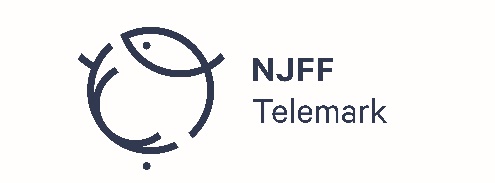 Foreningssamling 19-20.mars 2022, Kragerø ResortNJFF Telemark har gleden av å invitere lokalforeningene til en felles samling med fokus på organisasjonen og aktiviteter knyttet til barn, ungdom, kvinner og familier. Det legges også opp til praktisk opplegg ute og sosialt samvær. Tid og sted:	19-20.mars 2022, Kragerø Resort, Stabbestad. Start lørdag kl. 09.30 og avslutning 13.30 på søndag. Hvem:	Tillitsvalgte i lokalforeningene med ansvar innenfor styret og de med ansvar for aktiviteter. Kostnad:	NJFF Telemark vil ta det meste av kostnaden for samlingen. Egenandel pr person fra lokalforeningene vil derfor kun være kr. 500,- for hele samlingen. Påmelding:	Bindene påmelding innen 25.februar. Deltakere som ikke møter opp blir belastet med kr 2700,- (Reell kostnad pr. deltaker). Påmelding må inneholde navn, e-post, tlf. Program:	NJFF Telemark ønsker å sette fokus på viktige temaer innenfor drift av lokalforeninger og aktivitet som et tilbud i lokalforeningene til eksisterende medlemmer, men også som virkemiddel for medlemsvekst. Kursholdere:	Bjarne Oppegård, rådgiver NJFF		Ole Martin Meland, Forbundsstyremedlem/leder Skien JFF		Morten Johannessen, nasjonalparkforvalter Jomfruland NP. 		Flere navn blir lagt til denne lista. Program lørdag09.30-10.00	Oppmøte og registrering10.00-10.15	NJFFs oppbygging og funksjon i korte trekk10.15-11.00	Tillitsvalgt – hva innebærer det? 11.00-11.30	Nye vedtekter med fokus på lokalforeninger11.30-11.45	Pause11.45-13.00	Gruppeoppgaver organisasjonsarbeid m/oppsummering i plenum13.00-14.00	Lunsj14.00-14.45	Nettsider/aktivitetskalender/søknadsportalen/studieforbundet N&M14.45-15.00	Oppsummering og spørsmål15.00-18.00	Praktisk aktivitet	Deltakerne velger om de vil fiske eller benytte spaavdeling på hotellet. 20.00 - 	MiddagProgram søndag09.30-10.15	Min forening10.15-10.45	Innledning til gruppeoppgaver knyttet til aktivitet i foreningene ved 2 lokale foreninger10.45-12.15	Idedugnad i grupper med oppsummering i plenum12.15-13.30	Foredrag om Jomfruland Nasjonalpark13.30	Lunsj og avreise